Arbeidsplan for faget: KRLEKlassetrinn: 6. klasse 2016-2017Lærer: Britt PedersenDato: september 2016Grunnleggende ferdigheter i KRLE i følge Kunnskapsløftet:Å kunne uttrykke seg muntlig..i KRLE innebærer å bruke talespråket til å kommunisere og forklare religioner og livssyn, etikk og filosofi. Muntlige ferdigheter som samtale, dialog, fortelling og utgreiing er midler til undring, refleksjon og argumentasjon. I faget legges det stor vekt på fortellingen som muntlig uttrykk.Å kunne uttrykke seg skriftlig..i KRLE innebærer å kunne uttrykke kunnskaper om og synspunkter på religion og livssyn, etikk og filosofi. Skriving klargjør tanker, erfaringer og meninger og er en hjelp til å tolke, argumentere og kommunisere. Skriving i KRLE innebærer også å møte ulike estetiske skriftuttrykk og gjøre bruk av dem.Å kunne lese..i KRLE innebærer å oppleve og forstå tekster. Lesing brukes for å innhente informasjon, tolke, reflektere over og forholde seg saklig og analytisk til fortellinger og fagstoff i så vel tradisjonell som multimedial formidlingsform.Å kunne regne..i KRLE innebærer å kunne anvende ulike tidsregninger og måter å framstille årsrytmen på, finne fram i religiøse skrifter, møte matematiske uttrykk og tallsymbolikk og tolke og bruke statistikk. Å kunne gjenkjenne og bruke geometriske mønstre i estetiske uttrykk og arkitektur forutsetter regneferdigheter.Å kunne bruke digitale verktøy..i KRLE er en hjelp til å utforske religioner og livssyn for å finne ulike presentasjoner og perspektiver. En viktig ferdighet er å kunne benytte digitalt tilgjengelig materiale, som bilder, tekster, musikk og film på måter som forener kreativitet med kildekritisk bevissthet. Digitale medier gir nye muligheter for kommunikasjon og dialog om religioner og livssyn. Disse mediene gir også muligheter for bred tilgang til materiale om aktuelle etiske problemstillinger.Uke:Tema i faget:Mål:Arbeidsform/metoder:Vurdering/prøve:34Gå gjennom bokas oppbygging og tema for dette skoleåret.-bli kjent med innholdet for dette året, og se på ulike tema vi skal jobbe med. Se i boka, BISON-overblikkSamtale om de ulike temaene.35-39(5 uker)Etikk og filosofiDel B: Verden vi lever iVi er like- og forskjelligeArbeid for fredDe forente nasjoner FN og FNs menneskerettighetserklæringSamenes og urfolks rettigheterFattigdom og rikdom-samtale om aktuelle filosofiske og etiske spørsmål og diskutere utfordringer knyttet til temaene fattig og rik, krig og fred, natur og miljø, IKT og samfunn-drøfte noen verdispørsmål som samiske urfolk er opptatt av i vår tid -samtale om etniske, religiøse og livssynsmessige minoriteter i Norge og reflektere over utfordringer knyttet til det flerkulturelle samfunnet -samtale om filosofi, religion og livssyn som grunnlag for etisk tenkning og kunne drøfte noen moralske forbilder fra fortid og nåtid -diskutere rasisme og hvordan antirasistisk arbeid kan forebygge rasisme -forklare viktige deler av FNs verdenserklæring om menneskerettigheter og samtale om betydningen av demLese om tema og gjøre oppgaver til i leseboka.Oppgaver s. 10-15 i arbeidsboka.40HøstferieHøstferieHøstferieHøstferie41-45(5 uker)JødedommenDel B: Jødedommens fortellingerJødenes hellige teksterFortellinger fra ToraenJødeforfølgelse -samtale om jødedom, jødisk livstolkning og etikk med vekt på gudsbilde, menneskesyn, trosbekjennelsen, aktuelle etiske utfordringer og utvalgte tekster-forklare hva Tanak, Tora og Talmud er og samtale om sentrale jødiske fortellingerLese om tema og gjøre oppgaver til i leseboka.Oppgaver s. 25-27 i arbeidsboka.46-50(5 uker)KristendommenDel C: Bibelen- Det nye testamentetDet nye testamentetJesus som barnJesus gjorde undereJesus fortalte liknelserPåsken som forandret altPaulusJulegudstjeneste onsdag 7.des.-samtale om kristendom, kristen livstolkning og etikk med vekt på gudsbilde, menneskesyn, aktuelle etiske utfordringer og utvalgte kristne tekster -gjøre rede for sentrale fortellinger fra Det nye testamente fra Jesus til Paulus Lese om tema og gjøre oppgaver til i leseboka.Oppgaver s. 40-43 i arbeidsboka.51Bufferuke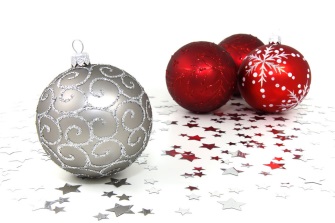 1-5(5 uker)IslamDel B: Islams fotellingerMuhammadKoranen og hadith-samtale om islam, islamsk livstolkning og etikk med vekt på gudsbilde, menneskesyn, trosartiklene, de fem søyler, aktuelle etiske utfordringer og utvalgte tekster-forklare hva Koranen og hadith er og samtale om sentrale islamske fortellinger Lese om tema og gjøre oppgaver til i leseboka.Oppgaver s. 61-63 i arbeidsboka.6-9(4 uker)(Vinter-ferie uke 9 O.22.2-F.24.2)Livssyns-humanismenDel B: Humanismens historieBakgrunnen for humanismenMennesker som tenkte nye tankerArbeid for menneskerettighetene-forklare hva et humanistisk livssyn er og samtale om humanistisk livstolkning og etikk med vekt på virkelighetsforståelse, menneskesyn, aktuelle etiske utfordringer og utvalgte tekster fra humanistisk tradisjon-samtale om bakgrunn og særpreg for Human-Etisk Forbund i Norge og livssynshumanismen i verdenLese om tema og gjøre oppgaver til i leseboka.Oppgaver s. 73-75 i arbeidsboka.10-11(2 uker)HinduismenDel B: Hinduismens fortellingerHinduismens hellige teksterShiva skaper, bevarer og ødeleggerVishnu bevarerVishnu som prins RamaGudinnen-samtale om hinduisme, hinduistisk livstolkning og etikk med vekt på noen guder og gudinner, synet på tilværelsen og det guddommelige, menneskesyn, aktuelle etiske utfordringer og utvalgte tekster-samtale om sentrale fortellinger i hinduismen Lese om tema og gjøre oppgaver til i leseboka.Oppgaver s. 85-87 i arbeidsboka.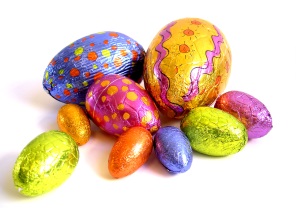 1213-15(3 uker)HinduismenDel B: Hinduismens fortelllingerVishnu bevarerVishnu som prins RamaGudinnen-samtale om hinduisme, hinduistisk livstolkning og etikk med vekt på noen guder og gudinner, synet på tilværelsen og det guddommelige, menneskesyn, aktuelle etiske utfordringer og utvalgte tekster-samtale om sentrale fortellinger i hinduismenLese om tema og gjøre oppgaver til i leseboka.Oppgaver s. 85-87 i arbeidsboka.16-20(5 uker)BuddhismenDel B: Buddhismens fortellingerBuddhismens hellige teksterSiddharta Gautama blir fødtPrinsen møter verdenSiddharta blir munkOppvåkningen under treetBuddha dørBuddhaer og bodhisattvaer-samtale om buddhisme, buddhistisk livstolkning og etikk med vekt på Buddha, synet på tilværelsen, menneskesyn, læren, ordenssamfunnet, aktuelle etiske utfordringer og utvalgte tekster-samtale om sentrale buddhistiske fortellinger Lese om tema og gjøre oppgaver til i leseboka.Oppgaver s. 97-99 i arbeidsboka.21-25(5 uker)KristendommenDel D: Kristendommens historieDe første kristneKristendommen sprer segReformasjonenKristendommen kom til NorgeSamisk naturreligionSiste skoledag 24.6.17-samtale om kristendom, kristen livstolkning og etikk med vekt på gudsbilde, menneskesyn, aktuelle etiske utfordringer og utvalgte kristne tekster -fortelle om sentrale hendelser og personer fra kristendommens historie fra urmenigheten til reformasjonstiden -fortelle om sentrale hendelser og personer i kristendommens historie i Norge fram til reformasjonen -beskrive hovedtrekk i samisk før-kristen religion og overgangen til kristendomLese om tema og gjøre oppgaver til i leseboka.Oppgaver s. 44-46 i arbeidsboka.Hva forventes av elevene:At de er engasjerte og aktivt med i timene. At de følger godt med i undervisningen og er åpne for læring. At de jobber godt med forberedelser til timer, med fagstoffet i timene og med lekser gjennom hele året. Gjerne tar egne notater underveis.At de er aktive i samarbeid, gruppeoppgaver og fremlegg.At de forbereder seg godt til prøver i alle tema.At de viser respekt for andres meninger, er tålmodige i samarbeid og byr på seg selv på en positiv måte.At de er flinke til å si fra dersom noe er vanskelig og hvis det er ting de ikke forstår.Vi vil nå målene dersom vi samarbeider om best mulig læringsmiljø i klassen og dersom alle gjør sin del av jobben.Evaluering av faget, jul:Dato:Skriv her….Evaluering av faget, sommer:Dato:Skriv her…